高餐大學子登國際郵輪實習 體驗多國文化開闊國際視野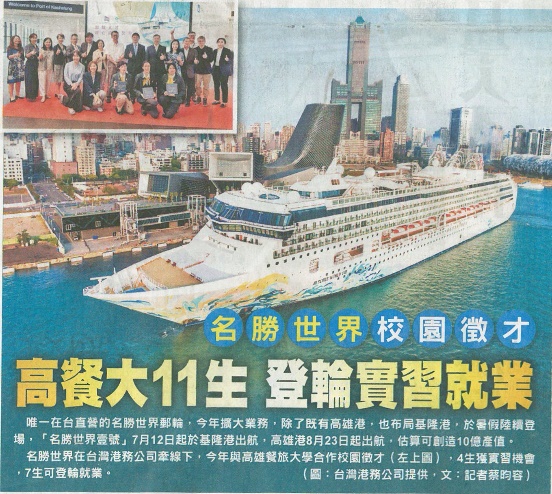 網路：32報紙：1序日期/媒體標題版面/網址2024/05/04中央社高餐大學子登國際郵輪實習 體驗多國文化開闊國際視野https://www.cna.com.tw/Postwrite/Chi/3704882024/05/08台銘新聞港務公司、高餐大、名勝世界三方攜手 促成學子登輪工作https://www.goodtiming6s.com.tw/newsc6f996252e793.htm2024/05/08環球日報社港務公司、高餐大、名勝世界三方攜手 促成學子登輪工作https://www.worldnews-tw.com/page/news/show.aspx?num=22424&lang=TW2024/05/08媒事看新聞協助學子登輪工作 港務公司、高餐大、名勝世界三方攜手合辦校園徵才活動https://mknews.com.tw/2024/05/675575/2024/05/08天天上新聞港務公司、高餐大、名勝世界三方攜手 　促成學子登輪工作https://mknews.com.tw/2024/05/675505/2024/05/08Match生活網協助學子登輪工作 港務公司、高餐大、名勝世界三方攜手合辦校園徵才活動https://m.match.net.tw/pc/news/life/20240508/79463672024/05/08e報生活誌港務公司攜手高餐大、名勝世界 促成學子登輪工作 邁向國際舞台https://enews-life.com.tw/2024/05/596421/2024/05/08蕃薯藤協助學子登輪工作 港務公司、高餐大、名勝世界三方攜手合辦校園徵才活動https://n.yam.com/Article/202405081156352024/05/08PChome新聞協助學子登輪工作 港務公司、高餐大、名勝世界三方攜手合辦校園徵才活動https://news.pchome.com.tw/living/focusnews/20240508/index-71516242174352302009.html2024/05/08波新聞港務公司、高餐大、名勝世界三方攜手 促成學子登輪工作https://news.owlting.com/articles/6888902024/05/08鮮週報臺灣港務牽線高餐大攜手名勝世界郵輪校園徵才 11名大二、四生前進新加坡實習就業https://freshweekly.tw/index.php?pn=vw&id=878w7u64j9s52024/05/08Owl News協助學子登輪工作 港務公司、高餐大、名勝世界三方攜手合辦校園徵才活動https://news.owlting.com/articles/6893142024/05/08今傳媒 JNEWS協助學子登輪工作 港務公司、高餐大、名勝世界三方攜手合辦校園徵才活動https://focusnews.com.tw/2024/05/582962/2024/05/08Yahoo!新聞港務公司、高餐大、名勝世界三方攜手 促成學子登輪工作https://tw.news.yahoo.com/%E6%B8%AF%E5%8B%99%E5%85%AC%E5%8F%B8-%E9%AB%98%E9%A4%90%E5%A4%A7-%E5%90%8D%E5%8B%9D%E4%B8%96%E7%95%8C%E4%B8%89%E6%96%B9%E6%94%9C%E6%89%8B-%E4%BF%83%E6%88%90%E5%AD%B8%E5%AD%90%E7%99%BB%E8%BC%AA%E5%B7%A5%E4%BD%9C-075647925.html2024/05/08洞見新聞網港務公司、高餐大、名勝世界三方攜手 促成學子登輪工作https://insightnews.network/archives/436522024/05/08透視新聞網港務公司、高餐大、名勝世界三方攜手 促成學子登輪工作https://www.facebook.com/story.php?story_fbid=759892076289119&id=100068049990813&mibextid=RUbZ1f&rdid=Xbt4HVRFZW2JRp0q2024/05/08台灣新生報港務公司、高餐大、名勝世界三方攜手 促成學子登輪工作https://www.tssdnews.com.tw/?FID=67&CID=7387612024/05/08台灣好報港務公司x高餐大x名勝世界三方促成學子登輪工作https://newstaiwan.net/2024/05/08/179639/2024/05/08LIFE.TW協助學子登輪工作 港務公司、高餐大、名勝世界三方攜手合辦校園徵才活動https://life.tw/?app=view&no=23481432024/05/08聯合新聞網港務公司與高餐大、名勝世界三方攜手 促成學子登輪工作https://udn.com/news/story/7241/79504442024/05/08自由時報高餐大與名勝世界郵輪合作徵才 一畢業就上郵輪工作https://news.ltn.com.tw/news/life/breakingnews/46668652024/05/08經濟日報港務公司與高餐大、名勝世界三方攜手 促成學子登輪工作https://money.udn.com/money/story/5930/7950444?from=edn_newestlist_cate_side2024/05/08工商時報抓住郵輪產業人才 名勝世界攜手高餐大徵才 錄取11名學子https://www.ctee.com.tw/news/20240508701338-4314012024/05/08聚財網港務公司與高餐大、名勝世界三方攜手 促成學子登輪工作https://news.wearn.com/c1501373.html2024/05/08台灣港務港務公司、高餐大、名勝世界三方攜手 促成學子登輪工作https://www.twport.com.tw/chinese/News_Content.aspx22024/05/08ETTODAY港務公司、高餐大、名勝世界　攜手促成學子登輪工作https://finance.ettoday.net/news/27349792024/05/08旅奇傳媒港務公司、高餐大、名勝世界郵輪三方攜手 促成學子登輪工作https://www.tromnimedia.com/Article/Info/46092024/05/08旅奇傳媒郵輪夯、人才荒　台灣首度11學生登國際郵輪實習就業https://www.ctwant.com/article/3355512024/05/08里報港務公司、高餐大、名勝世界三方攜手 促成學子登輪工作https://xn--ols935k.tw/news_info.php?ids=Ns240508231753582024/05/08今日新聞郵輪人才媒合達陣！港務公司與高雄餐旅及名勝世界郵輪辦發布會https://www.nownews.com/news/64226562024/05/08天天要聞抓住郵輪產業人才 名勝世界攜手高餐大徵才 錄取11名學子https://tw.bg3.co/a/zhua-zhu-you-lun-chan-ye-ren-cai-ming-sheng-shi-jie-xi-shou-gao-can-da-zheng-cai-lu-qu-11ming-xue-zi.html2024/05/08三星傳媒港務公司、高餐大、名勝世界三方攜手 促成學子登輪工作https://www.tristarnews.com.tw/news_ii.html?ID=243322024/05/08自由時報